Настоящая должностная инструкция по охране труда для директора (руководителя) разработана с учетом условий в МБУ ДО ЦТТДиЮ «Технопарк» городского округа город Нефтекамск Республики Башкортостан (далее – Технопарк).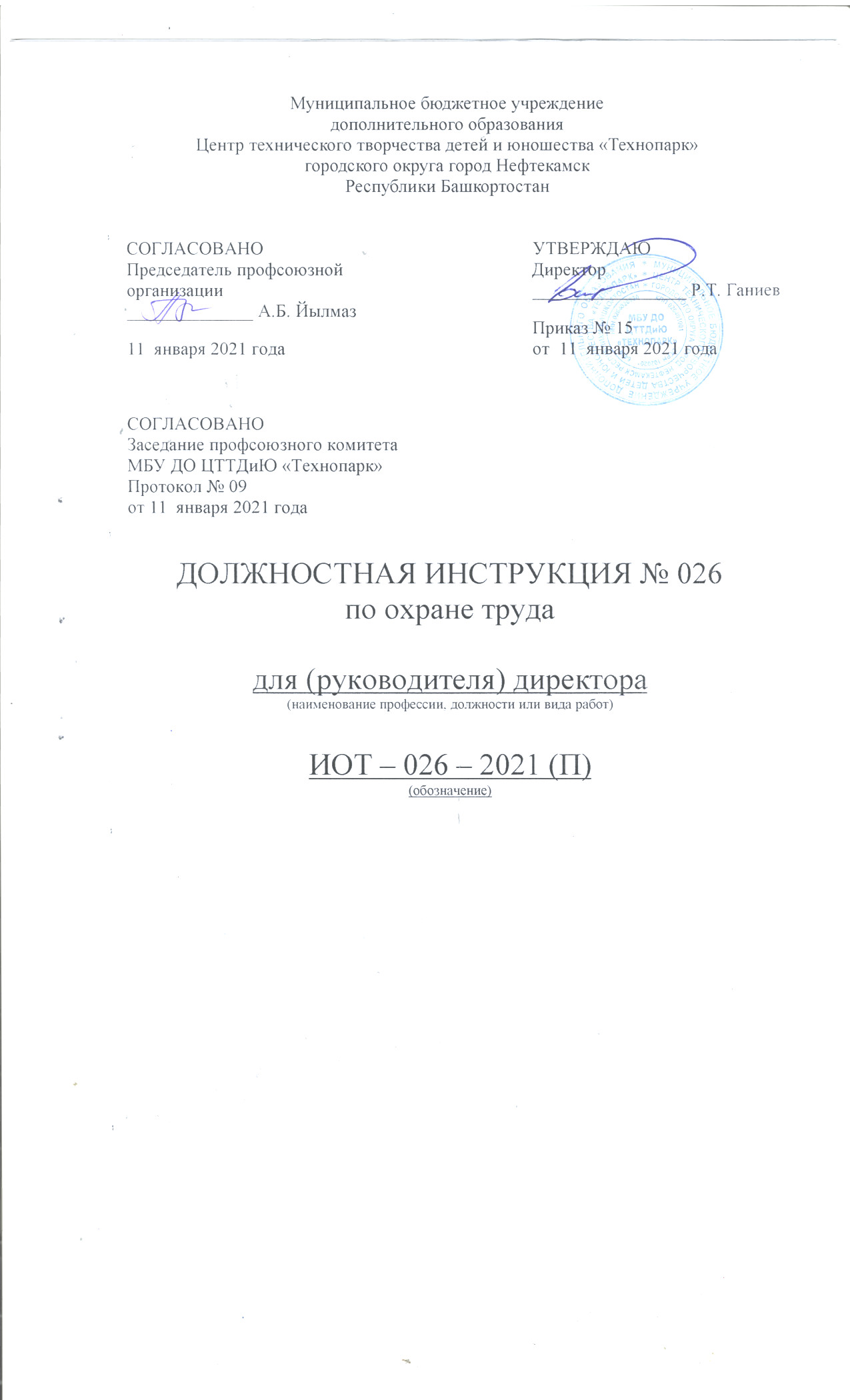 1. Общие требования безопасности1.1. К работе допускаются лица обоего пола, достигшие 18 лет, имеющее высшее профессиональное образование, стаж работы не менее 5 лет на педагогических или руководящих должностях и прошедшие медицинский осмотр.1.2. Директор Технопарка должен:- знать свои должностные обязанности и инструкции по охране труда;- пройти вводный инструктаж и первичный инструктаж на рабочем месте;- руководствоваться в работе правилами внутреннего распорядка;- режим труда и отдыха определяется графиком его работы;- контролировать режим соблюдения норм и правил техники безопасности в образовательном процессе, а также техническим и обслуживающим персоналом;- проводить вводные инструктажи и инструктажи на рабочем месте с отметкой о их проведении в специальных журналах.1.3. Травмоопасность рабочего места:- при включении электроосвещения;- при включении и пользовании аппаратурой ТСО (технических средств обучения);- электромагнитное излучение при работе на ПЭВМ (персональная электронно- вычислительная машина).1.4. Директор (руководитель) извещает вышестоящего руководителя о любой ситуации, угрожающей жизни и здоровью людей, о каждом несчастном случае, происшедшем на производстве, об ухудшении состояния своего здоровья, в том числе о проявлении признаков острого заболевания.1.5. Директор Технопарка относится к электротехническому персоналу и должен иметь III –ю квалификационную группу допуска по электробезопасности.1.6. Директор должен заключить коллективный трудовой договор по охране труда с профсоюзным комитетом Технопарка.1.7. Директор не должен заниматься самостоятельным ремонтом электроприборов и средств ТСО.1.8. Директор должен нести административную, материальную и уголовную ответственность за нарушение требований инструкций по охране труда в Технопарке.2. Требования безопасности перед началом работы2.1. Проверить исправность электроосвещения в кабинете.2.2. Проветрить помещение кабинета.2.3. Проверить безопасность рабочего места.2.4. Проверить исправность электрической розетки и других электроустановочных изделий.2.5. Проверить исправность компьютерной техники.3. Требования безопасности во время работы3.1. Соблюдать правила личной гигиены и безопасности труда.3.2. Пользоваться при работе исправной компьютерной аппаратурой.3.3. Соблюдать чистоту и порядок на рабочем месте.3.4. Не загромождать рабочее место бумагами, книгами и т.д.3.5. Соблюдать правила пожарной безопасности.3.6. Выполнять ТБ при работе компьютерной аппаратурой.3.7. Следить за соблюдением правил ТБ обучающимися при работе с ПЭВМ.3.8. Оставлять работающую аппаратуру без присмотра запрещается.3.9. Контролировать выполнение инструкций по ОТ и ТБ обучающимися и работниками Технопарка.4. Требования безопасности в аварийных ситуациях.4.1. В случае возникновения аварийных ситуаций принять меры к эвакуации обучающихся, известить службы спасения.4.2. Организовать расследование несчастного случая.4.3. Оказать первую помощь пострадавшим в случае травматизма.4.4. В случае возгорания ПЭВМ отключить аппаратуру из электросети.4.5. Не приступать к работе при плохом самочувствии или внезапной болезни.4.6. При внезапном заболевании обучающегося вызвать медработника, сообщить родителям.5. Требования безопасности по окончании работы.5.1. Проветрить кабинет, закрыть форточку.5.2. Привести в порядок рабочее место.5.3. Проконтролировать влажную уборку кабинета.5.4. Выключить электроприборы, ПЭВМ.5.5. Выключить электроосвещение, закрыть кабинет на ключИнструкцию составил:Педагог-организатор                                                                                              Н.Я. Нагимов